Настольно-сверлильные станки ГС2112, ГС2116К и его модификации 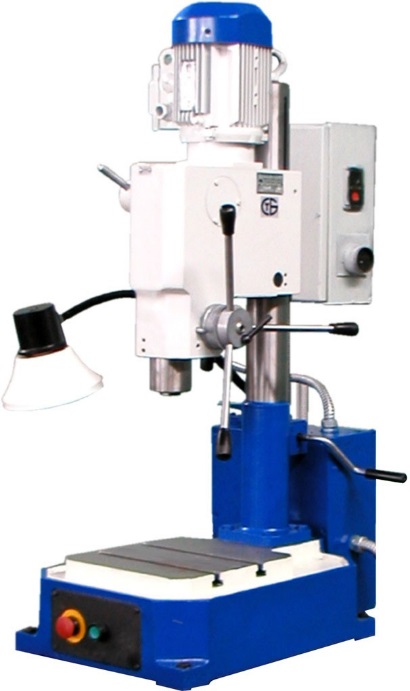 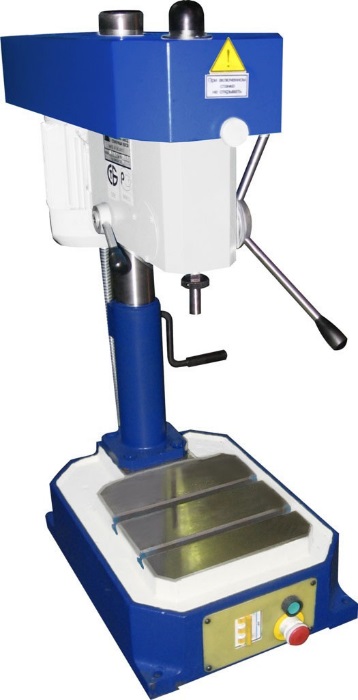 Настольно-сверлильные станки предназначены для обработки отверстий в мелких деталях. Простота конструкции обеспечивает легкость управления, надежность и долговечность станков. Отсчет глубины обработки производится по круглому лимбу штурвала. Станки позволяют выполнять следующие операции:- сверления;- зенкерования;- развертывания;           - рассверливания  (для ГС2116К и его модификации);- нарезания резьб (для ГС2116К и его модификации).К обозначению модели станка ГС2116К добавляется следующие буквенные индексы:         В (Н)-  внутренний конус шпинделя (наружный конус шпинделя);        О  -  комплектация системой охлаждения инструмента;        Т  -  комплектация станка тумбой;        У - с устройством сверления по жесткому упору. Технические характеристики*- При заказе  Входит в комплект и стоимость станка    ГС2116К и его модификации Втулка          6100-0141   ГОСТ 13598          1* шт.Клин             7851-0012    ГОСТ 3025           1* шт.Ключ к электрошкафу  2К52-1.89.10.000    1   шт.Лампа                  М024-40У2                   ТУ  РБ 00214280.002         1   шт. Примечание: 1*. Для станков со шпинделем с внутренним конусом.                       2. Допускается замена принадлежностей, включенных в настоящую таблицу, на принадлежности аналогичного назначения.         Поставляется по требованию заказчика за отдельную плату к станку ГС2116К и его модификации       Тиски 7200-0209 ГОСТ 16518 – 96 или 7200-0210 ГОСТ 16518-96 – 1 шт.       Патрон сверлильный 6150 – 4029-01  ТУ РБ 00223728.021-95 – 1 шт.       Оправка  6039 – 0012  ГОСТ 2682 – 86 – 1 шт.       Патрон резьбонарезной  045.0730.000 с комплектом предохранительных головок М4-М12 – 1 шт.       Тумба – 1 шт. Поставляется по требованию заказчика за отдельную плату к станку ГС2112Патрон сверлильный 6150-4029-01  ТУ РБ 00223728.021-95 – 1 шт.Тиски 7200-0210 ГОСТ 16518 – 96 – 1 шт.Тумба – 1 шт.МодельГС2112ГС2116КНаибольший условный диаметр сверления в стали, мм1218Диапазон нарезаемой резьбы-М4…М12Вылет шпинделя (расстояние от оси шпинделя до образующей колонны), мм, не менее  190190Расстояние от нижнего торца шпинделя до рабочей поверхности плиты, мм                                  наибольшее, не менее                                  наименьшее, не более450100400100Наибольший ход сверлильной головки, мм250200Наибольший ход шпинделя, мм100100Размер конуса шпинделя, мм                                 наружный по ГОСТ 9953-82                                 внутренний по ГОСТ 25557-82В18-Морзе 2 или В18*Размер рабочей поверхности плиты, мм                                  ширина                                  длина250250250250Количество Т-образных пазов22Расстояние между пазами100100Ширина паза14 Н1414 Н14Количество скоростей шпинделя56Пределы чисел оборотов шпинделя, об/мин.450, 800, 1400, 2500, 4500200, 320, 560, 800 1200, 2100Мощность привода, кВт0,550,75Напряженность питающей сети, В380380ДополнительноОсь 055.5000.158Ось 055.5000.158Габаритные размеры станка, мм не более                                 длина                                 ширина                                 высота7804209826404601260Масса станка (нетто/брутто), кг, не более100 / 135140 / 175Габаритные размеры тумбы (LxBхH), мм не более505х405х720505х405х720Масса тумбы, кг, не более4040Масса станка с тумбой (нетто/брутто), кг, не более140 / 170180 / 225Габаритные размеры упаковки (LxBхH), мм не более900х595х1020800х600х1230